РЕШЕНИЕСовета народных депутатовмуниципального образования «Джерокайское сельское поселение»от 22.09.2020 г № 17								а. ДжерокайО проекте решения Совета народных депутатов муниципального образования «Джерокайское сельское поселение» «О внесении изменений и дополнений в Устав муниципального образования «Джерокайское сельское поселение» и проведении по нему публичных слушаний, установлении порядка учета предложений граждан»1. Одобрить проект решения Совета народных депутатов МО «Джерокайское сельское поселение» «О внесении изменений и дополнений в Устав МО «Джерокайское сельское поселение» (далее по тексту – проект решения) (приложение №1).2. Главе муниципального образования «Джерокайское сельское поселение» опубликовать или обнародовать  проект решения в срок до 04.10.2020 года.3. В целях организации работы по учету предложений граждан по проекту решения создать рабочую группу численностью 2 человека в составе, согласно приложения №2 к настоящему решению. 4. Установить, что предложения граждан по проекту решения принимаются в письменном виде рабочей группой до 24.10.2020 г по адресу: а. Джерокай, ул. Краснооктябрьская, 34 а, с 9-00 до 17-00 часов ежедневно.5. Для  обсуждения проекта решения с участием жителей руководителю рабочей группы, указанной в пункте 3 настоящего решения, организовать проведение публичных слушаний 27.10.2020 года в 11-00 часов в административном здании по адресу: а. Джерокай,  ул. Краснооктябрьская, 34 а.6. Утвердить порядок проведения публичных слушаний по проекту решения, согласно приложения №3. 7. Руководителю рабочей группы, указанной в пункте 3 настоящего решения, представить главе муниципального образования информацию о результатах публичных слушаний, информацию об обсуждении проекта решения, отсутствии или наличии предложений граждан с их перечислением8. Главе муниципального образования «Джерокайское сельское поселение» опубликовать или обнародовать представленную руководителем рабочей группы информацию в течение 10 дней.9. Настоящее решение подлежит одновременному обнародованию с проектом решения Совета народных депутатов муниципального образования «Джерокайское сельское поселение» «О внесении изменений и дополнений в Устав МО «Джерокайское сельское поселение» и вступает в силу со дня его официального обнародования.    Глава муниципального образования «Джерокайское сельское поселение»                	             Кагазежев Ю.Н.ПРОЕКТР Е Ш Е Н И Е   Совета народных депутатов муниципального образования«Джерокайское  сельское поселение»От _________ г №___	а. Джерокай«О внесения изменений и дополнений в Устав муниципального образования «Джерокайское  сельское поселение»     В целях приведения Устава муниципального образования «Джерокайское   сельское поселение» в соответствие с действующим законодательством Российской Федерации, руководствуясь статьей 44 Федерального закона от 06.10.2003 № 131-ФЗ «Об общих принципах организации местного самоуправления в Российской Федерации», Совет народных депутатов муниципального образования «Джерокайское  сельское поселение»   р е ш и л :Внести в Устав муниципального образования «Джерокайское  сельское поселение» следующие изменения и дополнения:1.1.  В статье 3:        -часть 1 дополнить пунктом 17 следующего содержания: 
«17)предоставление сотруднику, замещающему должность участкового уполномоченного полиции, и членам его семьи жилого помещения на период замещения сотрудником указанной должности.». 1.2.В статье 26:       - в части 3 абзац 3 считать абзацем 4.      - в части 3 дополнить новым абзацем 3 следующего содержания:«Депутату Совета народных депутатов муниципального образования для осуществления своих полномочий на непостоянной основе гарантируется сохранение места работы (должности) на период, продолжительность которого в совокупности составляет четыре рабочих дняв месяц».1.3. Часть 3 статьи 40 после слов «трудовым законодательством» дополнить словами «за исключением случаев, предусмотренных Федеральным законом от 02.03.2007 
№ 25-ФЗ «О муниципальной службе в Российской Федерации». 2. Настоящее решение вступает в силу со дня его официального обнародования, произведенного после его государственной регистрации.Глава муниципального образования «Джерокайское  сельское поселение»                                                         Ю.Н. КагазежевРЕСПУБЛИКА АДЫГЕЯСовет народных депутатовМуниципального образования«Джерокайское сельское поселение»385461, а. Джерокай,Ул.Краснооктябрьская,34ател.9-35-33факс 88(7773)9-35-15sp-dzher@rambler.ruАДЫГЭ РЕСПУБЛИКДжыракъыемуниципальнэкъоджэпсэупIэ чIыпIэм изэхэщапIэ янароднэдепутатхэм я Совет385461, къ. Джыракъый,ур. Краснооктябрьскэм,34ател.9-35-33факс 88(7773)9-35-15sp-dzher@rambler.ru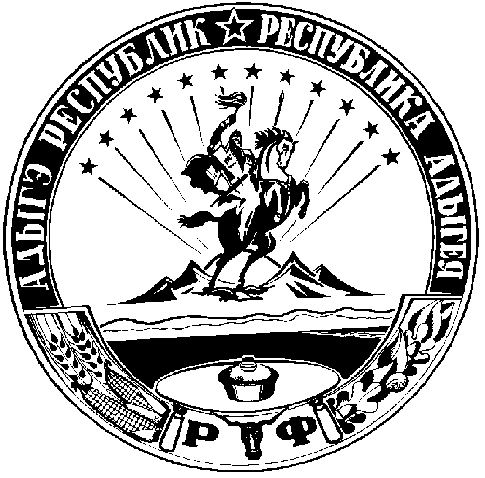 